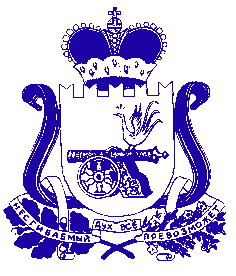                                          СОВЕТ ДЕПУТАТОВ  ИГОРЕВСКОГО СЕЛЬСКОГО ПОСЕЛЕНИЯ ХОЛМ-ЖИРКОВСКОГО РАЙОНА СМОЛЕНСКОЙ ОБЛАСТИ                                                РЕШЕНИЕот 20.10.2020г.          №12Об исполнении бюджета муниципального образования                       Игоревского сельского поселения Холм-Жирковского района  Смоленской области за  9 месяцев  2020 года                  Заслушав и обсудив отчет главы муниципального образования Игоревского сельского поселения Холм-Жирковского района Смоленской области Н.М.Анисимовой об исполнении бюджета Игоревского сельского поселения Холм-Жирковского района Смоленской области за 9 месяцев 2020 года Совет депутатов Игоревского сельского поселения Холм-Жирковского района Смоленской области РЕШИЛ:Отчет об исполнении бюджета муниципального образования Игоревского сельского поселения Холм-Жирковского района Смоленской области за 9 месяцев  2020 года по доходам в сумме 4 677,8 тыс. рублей, по расходам  4 395,0  тыс. рублей с превышением расходов над доходами (дефицит бюджета в сумме 282,8 тыс.рублей) принять к сведению.Глава муниципального образования Игоревского сельского поселенияХолм-Жирковского районаСмоленской области                                                                      Н.М.Анисимова                                 ПОЯСНИТЕЛЬНАЯ ЗАПИСКАРезультаты деятельности субъекта бюджетной отчетностиДОХОДЫ               Доходы местного бюджета Игоревского сельского поселения Холм-Жирковского района смоленской области формируются за счет собственных доходов (налоговых и неналоговых) и безвозмездных поступлений из других бюджетов бюджетной системы.               Общая сумма доходов местного бюджета Игоревского сельского поселения Холм-Жирковского района Смоленской области за 9  месяцев  2020 года составила 4 677 781,56 рублей или 31,7 % к годовым плановым значениям (14 767 460,34 рублей).           Налоговые и неналоговые доходы исполнены в сумме 2 619 155,31 рублей  или на  59,1% к утвержденным годовым значениям (4 433 200,00 рублей).            Исполнение фактических поступлений обеспечено за счет основных доходных источников:           Доходы от уплаты акцизов на дизельное топливо, подлежащие распределению между бюджетами субъектами Российской Федерации и местными бюджетами с учетом установленных дифференцированных нормативов отчислений в местные бюджеты 284 079,00 рублей при плане 300 400,00 рублей или на 94,6% .          Доходы от уплаты акцизов на моторные масла для дизельных и (или) карбюраторных (инжекторных) двигателей, подлежащие распределению между бюджетами субъектами Российской Федерации и местными бюджетами с учетом установленных дифференцированных нормативов отчислений в местные бюджеты 1 961,16 рублей при плане 2000,00 рублей или на 98,1% .         Доходы от уплаты акцизов на автомобильный бензин, подлежащие распределению между бюджетами субъектами Российской Федерации и местными бюджетами с учетом установленных дифференцированных нормативов отчислений в местные бюджеты 378 788,23 рублей при плане 582 500,00 рублей или на 65,0% .        Доходы от уплаты акцизов на прямогонный бензин, подлежащие распределению между бюджетами субъектами Российской Федерации и местными бюджетами с учетом установленных дифференцированных нормативов отчислений в местные бюджеты -55 488,48 рублей при плане -55 900,00 рублей или на 99,3% .         Налога  на доходы физических лиц 1 900 326,33 рублей при плане 3 049 700,00рублей или на 62,3%                          Налога на имущество физических лиц 10 487,62 рублей при плане 54 500,00 тыс. рублей или на 19,2%         Земельного налога с организаций 10 675,30 рублей при  плане 310 600,00 рублей или на 3,4%.         Земельного налога с физических лиц 88 325,15 рублей при плане 189 400,00 рублей или на 46,6%         Доходов от сдачи в аренду имущества, находящегося в оперативном управлении органов управления сельских поселений поступлений за отчетный период  не было (план – 0,00 рублей)           Из общей суммы доходов безвозмездные поступления составили 2 058 627,25  рублей или на  19,9% к уточненным годовым значениям (10 334 260,34 рублей), из них:        - дотации бюджетам поселений на выравнивание бюджетной обеспеченности – 1 927 300,00 рублей;       - субсидии бюджетам сельских поселений на обеспечение комплексного развития сельских территорий – 0,00;       - субсидии бюджетам сельских поселений на капитальный ремонт объектов теплоснабжения, водоснабжения, водоотведения – 0,00       - субсидии бюджетам сельских поселений на выполнение работ по инженерным изысканиям в целях подготовки проектной документации объектов капитального строительства в сфере жилищно-коммунального хозяйства, подлежащие модернизации, и ее экспертизу – 0,00 рублей;        - субвенции бюджетам сельских поселений на осуществление первичного воинского учета на территориях, где отсутствуют военные комиссариаты – 131 327,25 рублей.     РАСХОДЫ          Расходы местного бюджета муниципального образования Игоревского сельского поселения Холм-Жирковского района Смоленской области за 9  месяцев 2020 года исполнены в сумме 4 394 980,80 рублей или на 23,5% к годовому плану (18 660 792,49 рублей).  ОБЩЕГОСУДАРСТВЕННЕ РАСХОДЫ          Расходы на функционирование высшего должностного лица субъекта Российской Федерации и муниципальных образований составили 372 817,72 рублей или на 63,2% к годовому плану (590 224,00 рублей).          Расходы на функционирование Правительства Российской Федерации, высших исполнительных органов государственной власти субъектов Российской Федерации, местных администраций составили 1 190 773,72 рублей или на 61% к годовому плану (1 951 480,00 рублей).          Финансирование обеспечения деятельности финансовых, налоговых и таможенных органов и органов финансово (финансово - бюджетного) надзора составило 41 303,00 рублей или на 100% к годовому плану (41 303,00 рублей).          Финансирования специальных расходов (проведение выборов) составило 160 220,00 рублей или на 100% к годовому значению (160 220,00 рублей)         Финансирование обеспечения деятельности по резервному фонду Администрации Игоревского сельского поселения составило 5 000,00 тыс. рублей или на 17% к годовому плану (29 412,00 рублей).НАЦИОНАЛЬНАЯ ОБОРОНА           Расходы на финансирование по осуществлению первичного воинского учета на территориях, где отсутствуют военные комиссариаты оставили 131 327,25 тыс. рублей или на 47,7% к годовому плану (275 300,00 рублей).        НАЦИОНАЛЬНАЯ ЭКОНОМИКА           Расходов на организацию временных рабочих мест для проведения оплачиваемых общественных работ для трудоустройства безработных граждан  за 9 месяцев 2020 года произведено не было (план 3 030 000,00 рублей), из них:          - за счет средств местного бюджета – 30 000,00 рублей;          - за счет средств областного бюджета – 3 000 000,00 рублей.                    Расходов на содержание автомобильных дорог в границах поселений за 9 месяцев 2020 года произведено не было (план 929 000,00 рублей), их них:        - за счет средств дорожного фонда – 829 000,00 рублей;       - за счет собственных средств местного бюджета – 100 000,00 рублей.ЖИЛИЩНО-КОММУНАЛЬНОЕ ХОЗЯЙТВО        Расходы на жилищно - коммунальное хозяйство Игоревского сельского поселения составили 2 389 562,27 рублей или на 20,9% к годовому плану (11 446 853,49 рублей), из них          - по разделу «Жилищное хозяйство» - 84 479,44 рублей (план -100 000,00 или на 84,5%);          - по разделу «Коммунальное хозяйство» -  146 766,78 рублей (план – 6 572 261,56 рублей или на 2,2%);          - по разделу «Благоустройство» - 2 158 316,05 рублей (план – 4 774 591,93 рублей или на 45,2%).КУЛЬТУРА И СПОРТ              Расходы на финансирование в области культуры за 9 месяцев 2020 года составили 10 000,00 рублей или на 12,5% к годовым значениям (80 000,00 рублей).СОЦИАЛЬНАЯ ПОЛИТИКА              Расходы на финансирование социальной политики (выплаты пенсии бывшим работникам муниципальной службы) составили 98 976,84 рублей или на 75% к годовым значениям (132 000,00 рублей).ФИЗЧЕСКАЯ КУЛЬТУРА И СПОРТ            Расходов на финансирование спортивной деятельности за 9 месяцев 2020 года произведено не было (план – 15 000,00 рублей)          Резервного фонд Администрации Игоревского сельского поселения на 2020 год запланирован в сумме 29 412,00 рублей, расходов за 9 месяцев 2020 года произведено в сумме 5 000,00 рублей.Исполнение составило 17%.  Согласно распоряжения №17 от 07.05.2020г. «О выделении денежных средств из резервного фонда Администрации Игоревского сельского поселения Холм-Жирковского района Смоленской области» на приобретение памятных сувениров» расходы были произведены на:Глава муниципального образования Игоревского сельского поселенияХолм-Жирковского района Смоленской области                                                                Н.М. Анисимова    Специалист I категории                                                               А.А. Анисимова№Наименование расходовКоличество Цена (руб.)Сумма (руб.)1. Подарочные сувениры11 шт.300-003 300-002.Венок 1 шт.1 700-001 700-00Итого 5 000-00